ПРИЛОЖЕНИЕ 7Детско- родительское собрание « Родительский дом - жизненная опора для ребенка»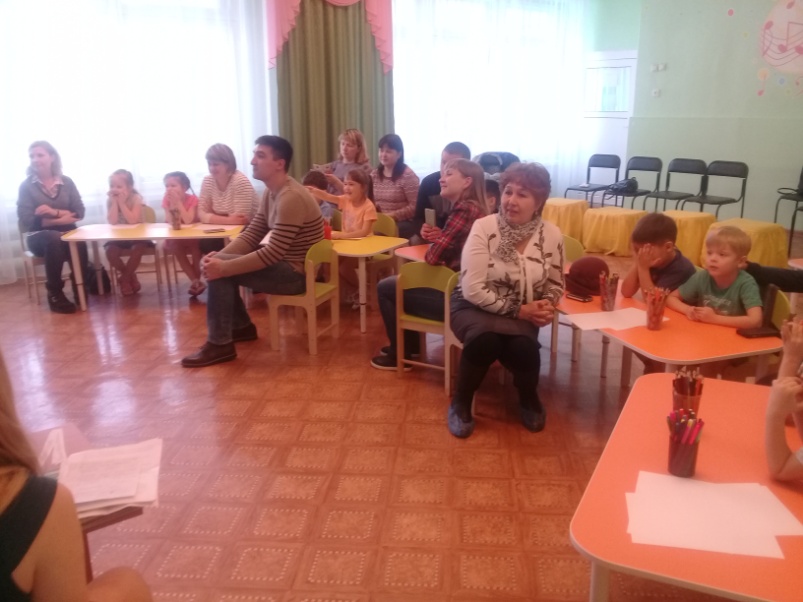 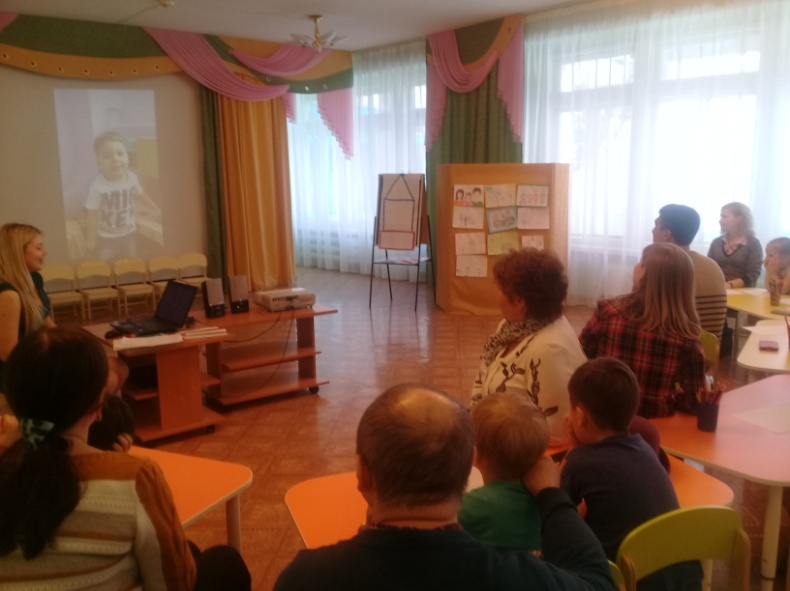 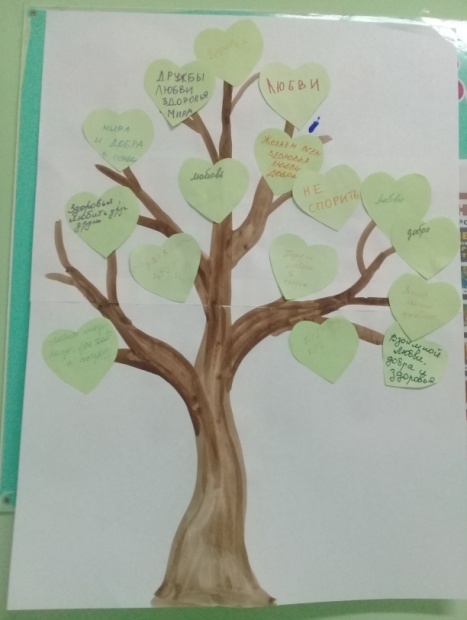 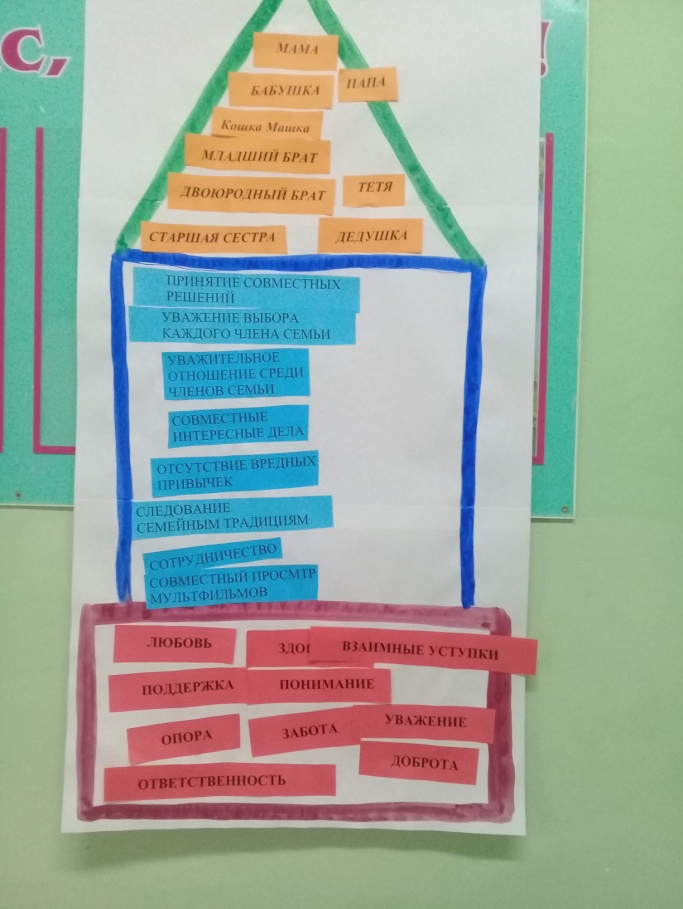 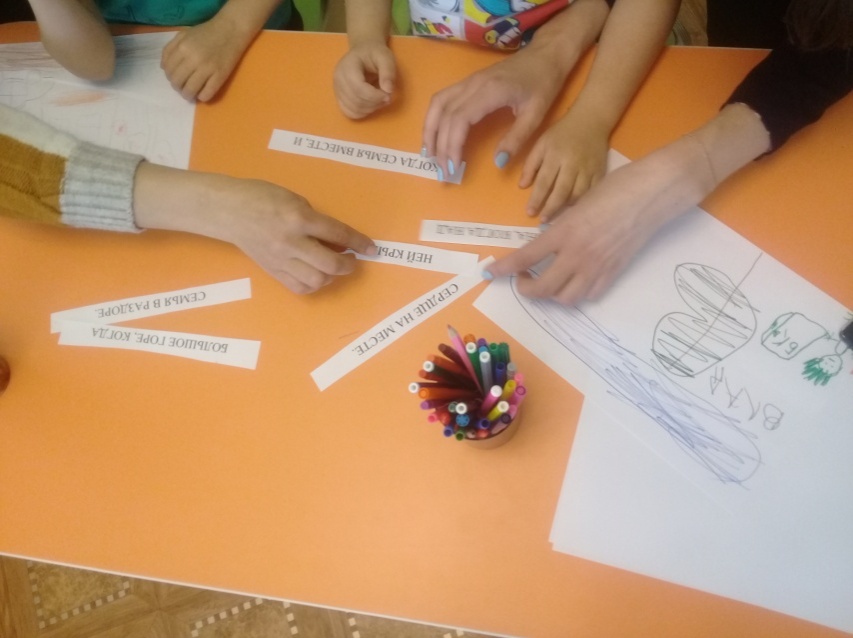 ПРИЛОЖЕНИЕ 8Детско-родительская конференция «Морфология русской народной сказки»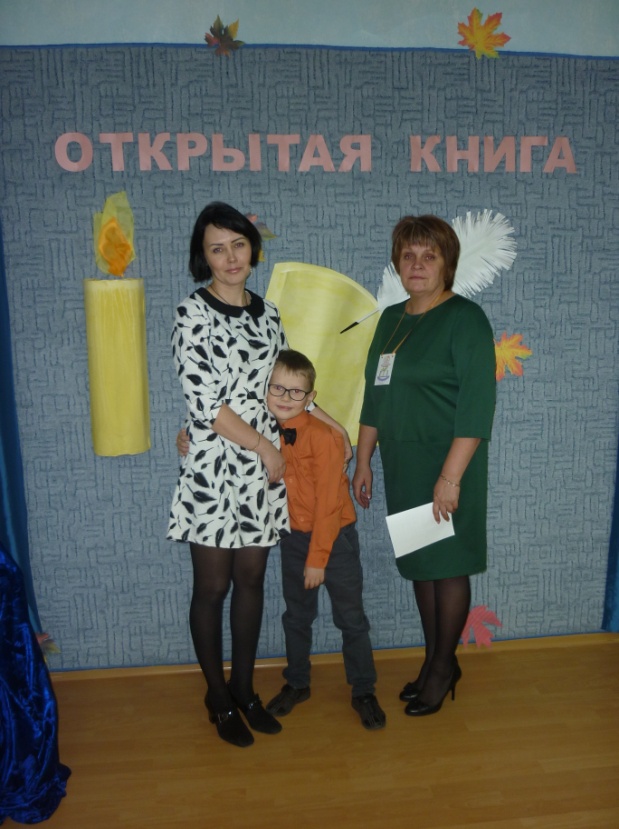 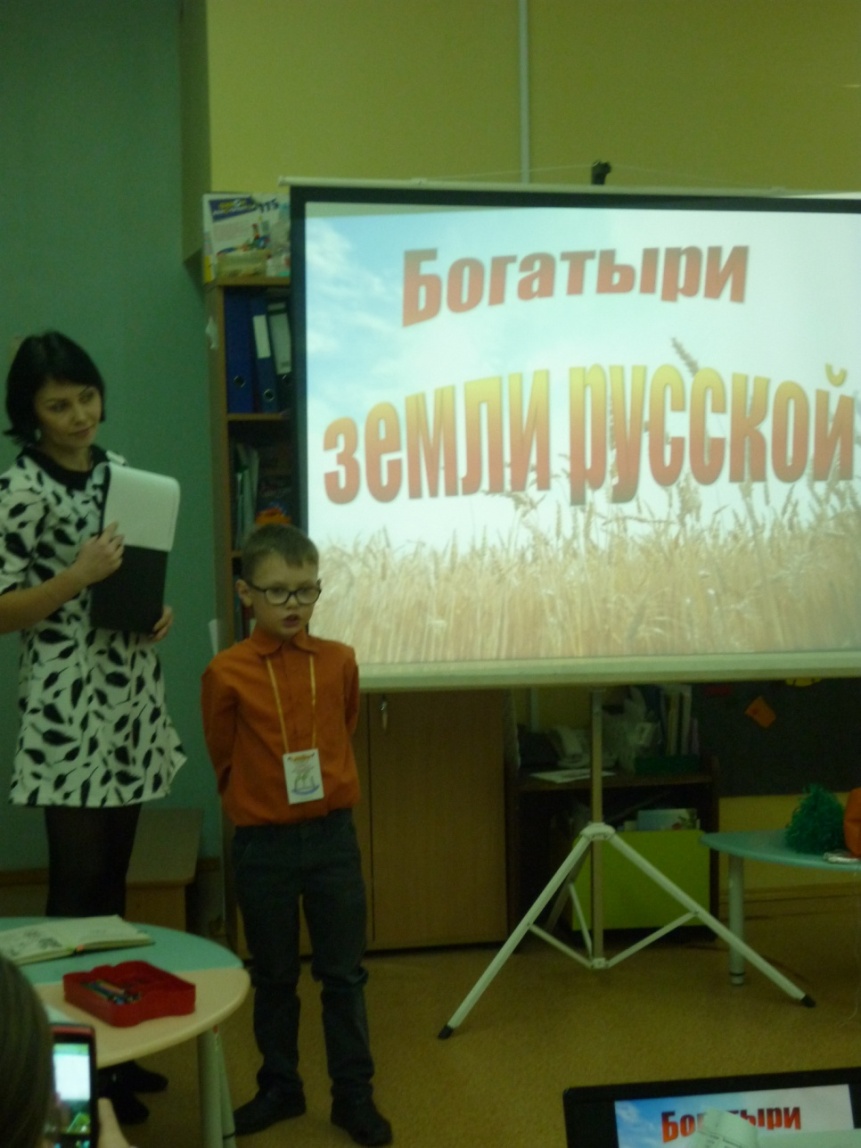 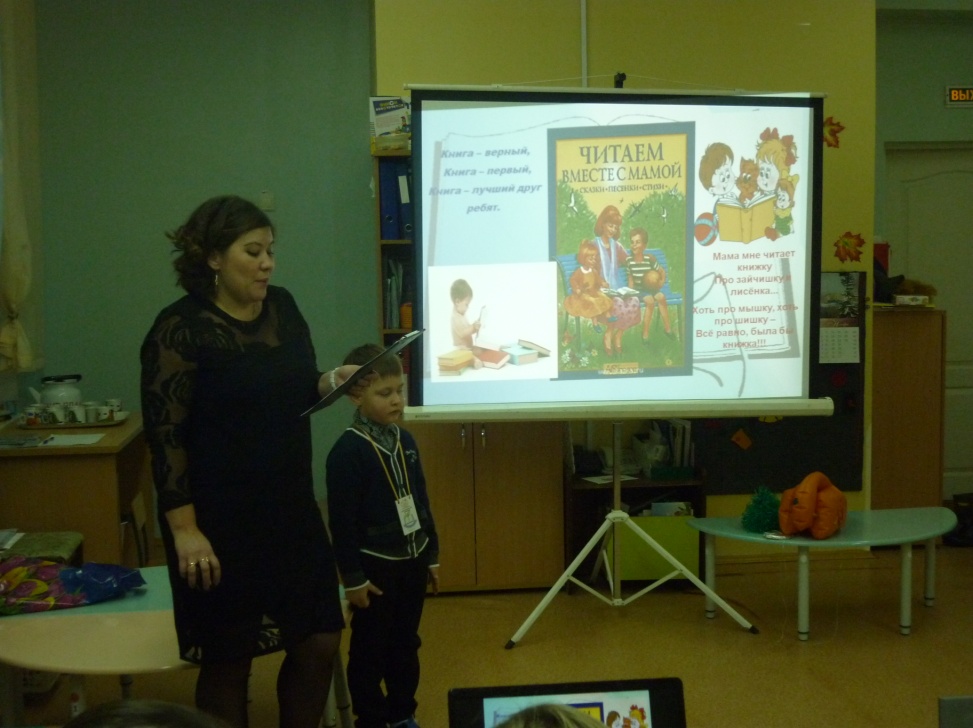 ПРИЛОЖЕНИЕ  9Конкурсы семейного творчества «Герб семьи»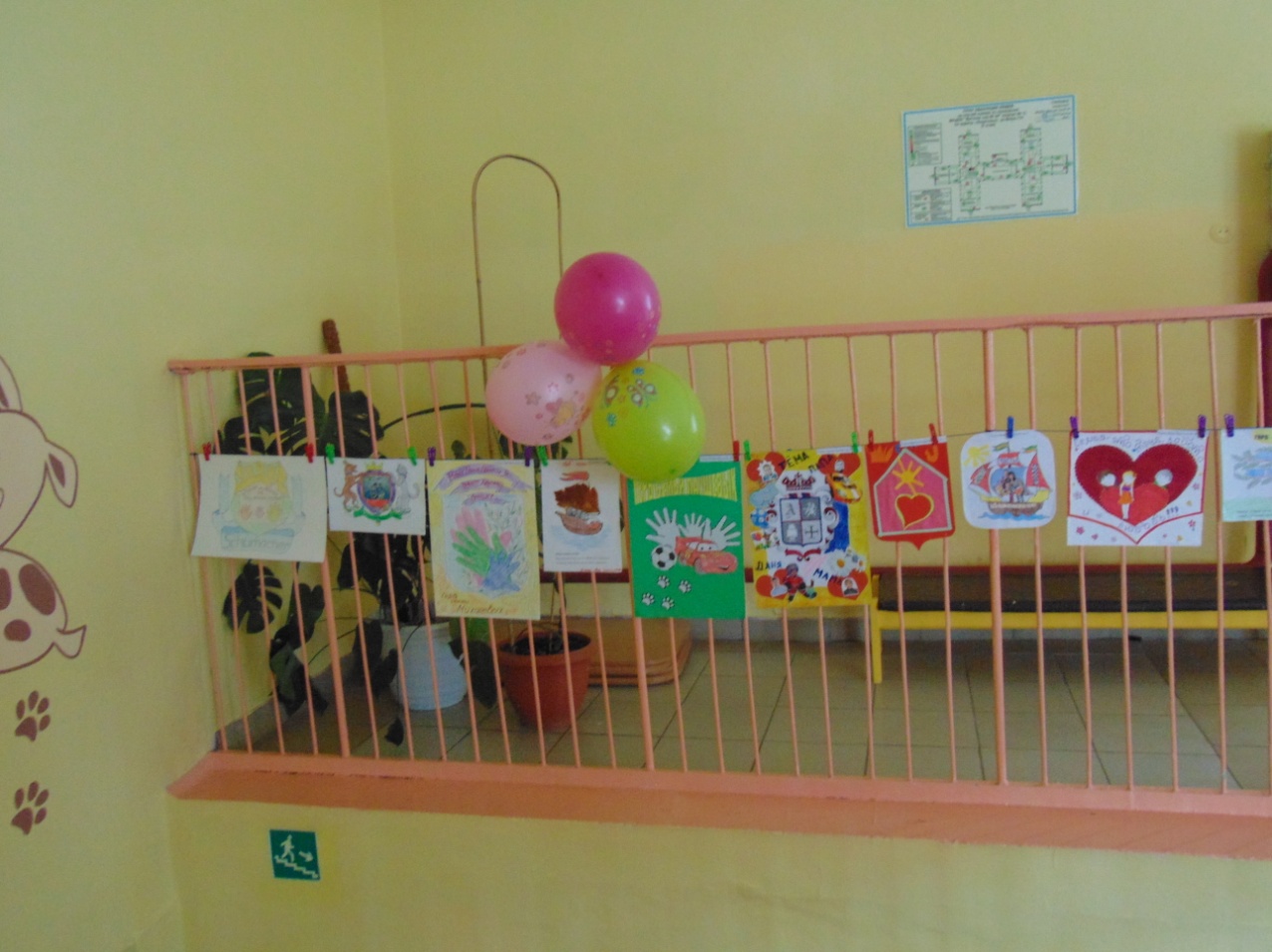 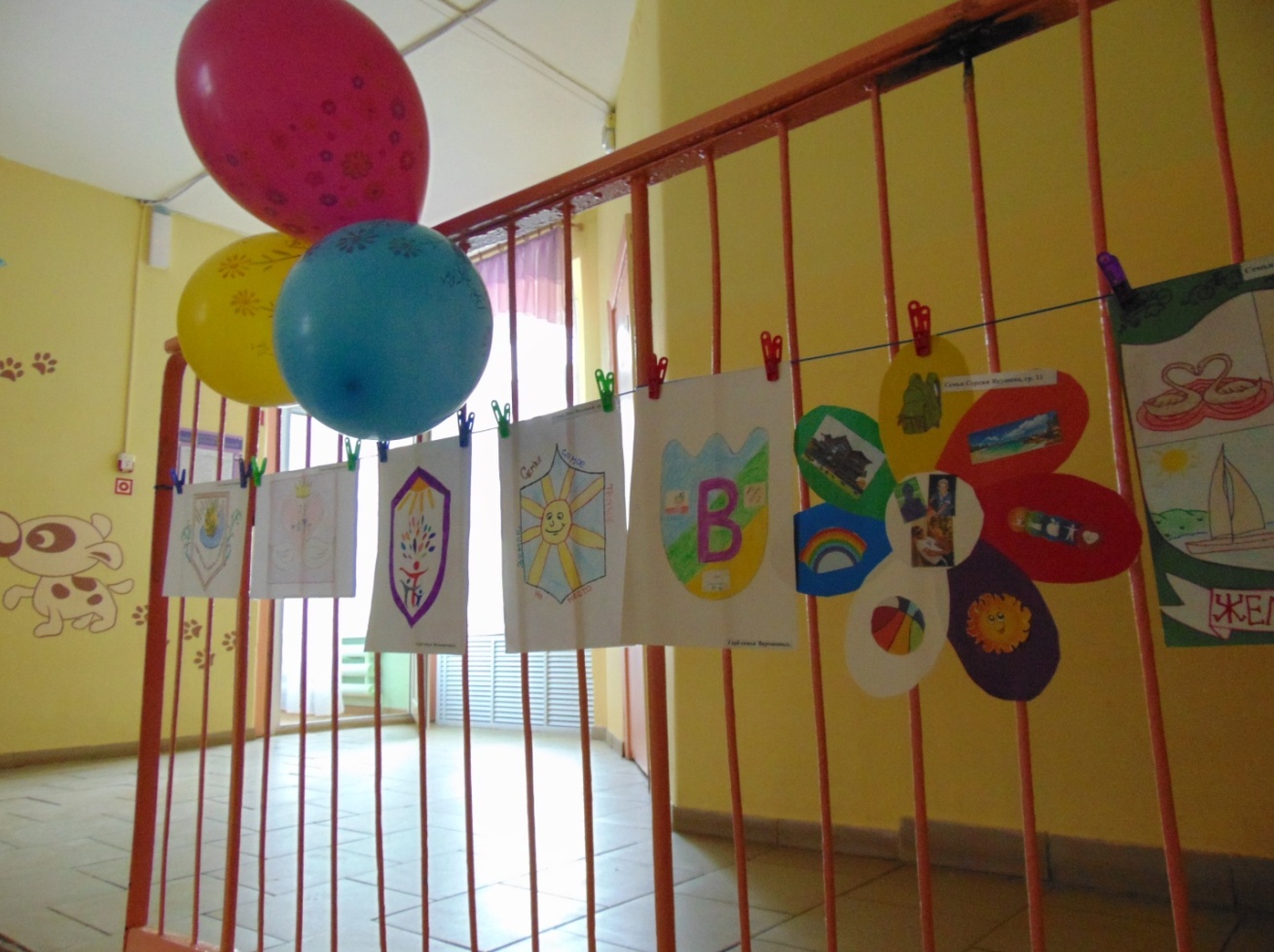 ПРИЛОЖЕНИЕ 10Организация мини-музеев «Русская изба», «Старинные сокровища», «Домашние коллекции»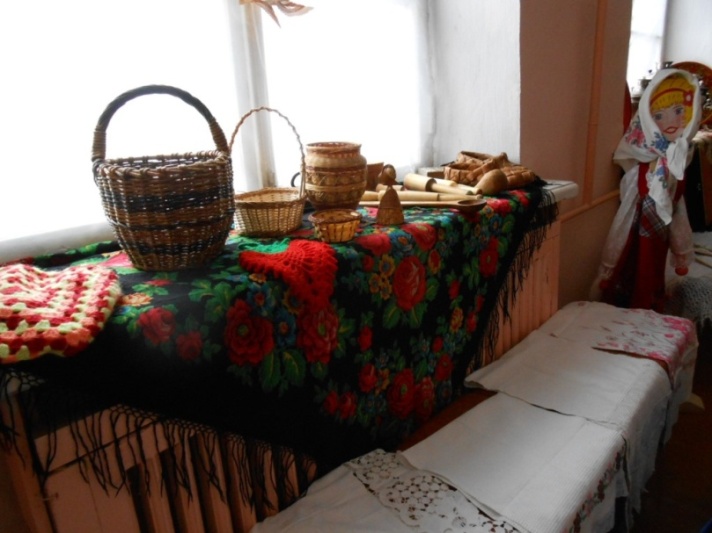 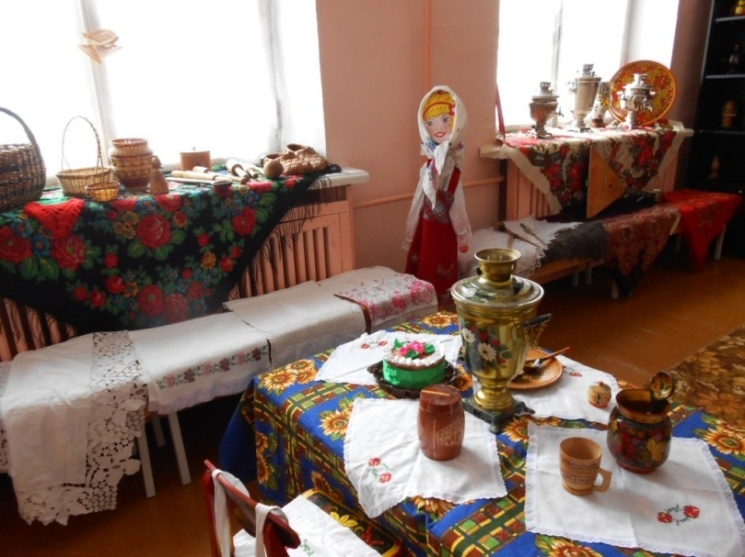 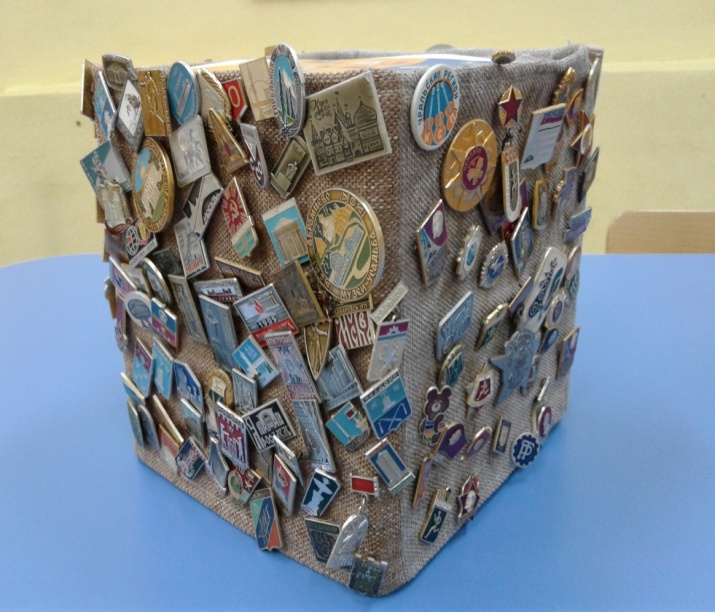 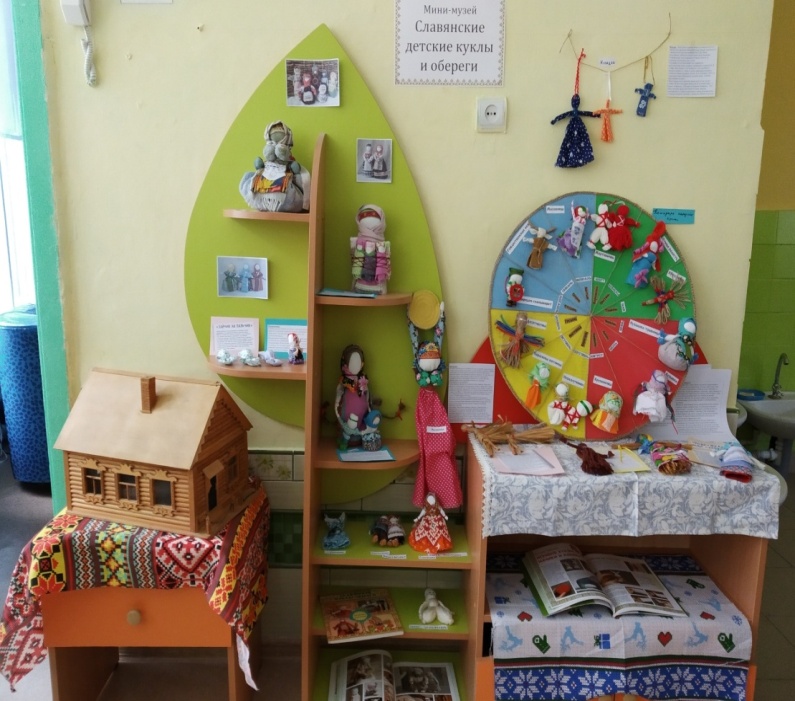 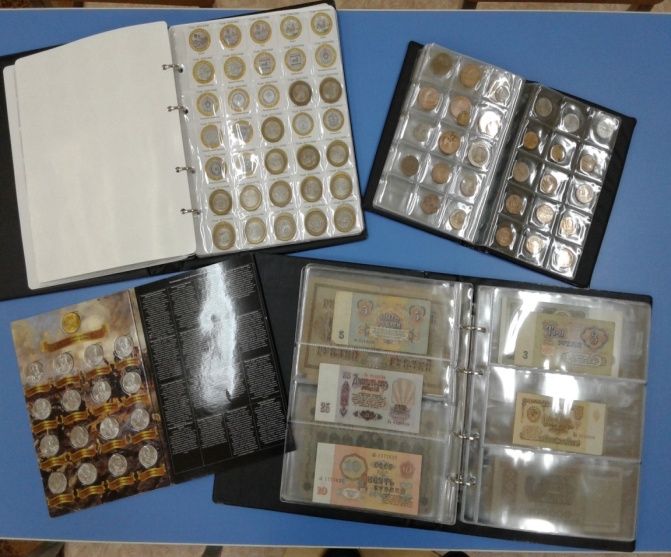 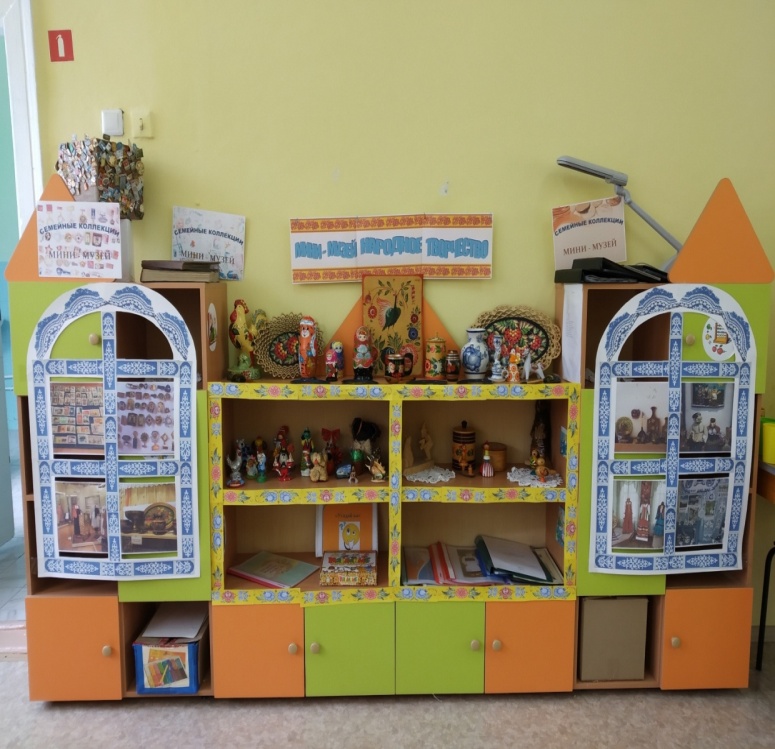 ПРИЛОЖЕНИЕ 11Тематические занятия в городском историко-краеведческом музее им. Коновалова «Как человек с материалами познакомился», «Богатыри земли русской», «Обережка» и др.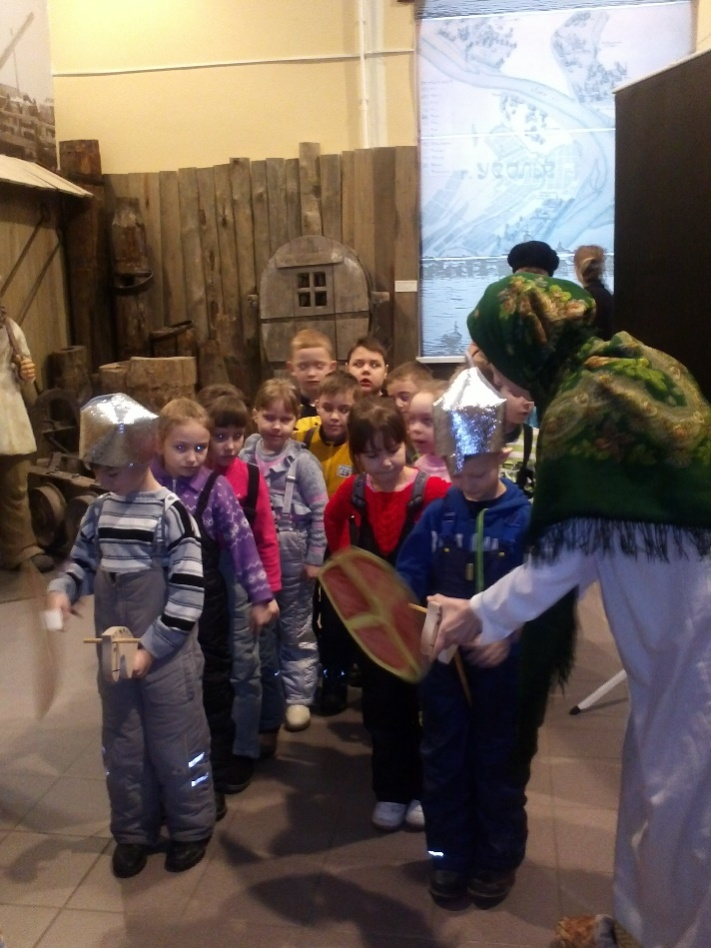 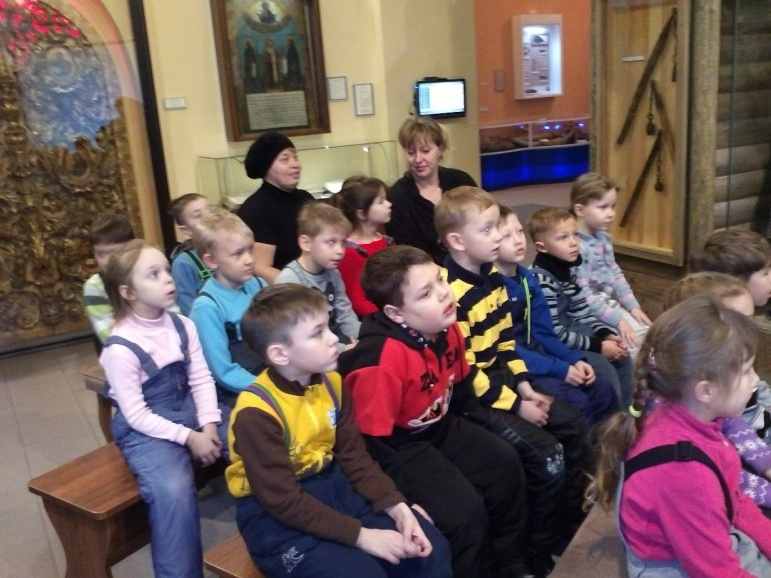 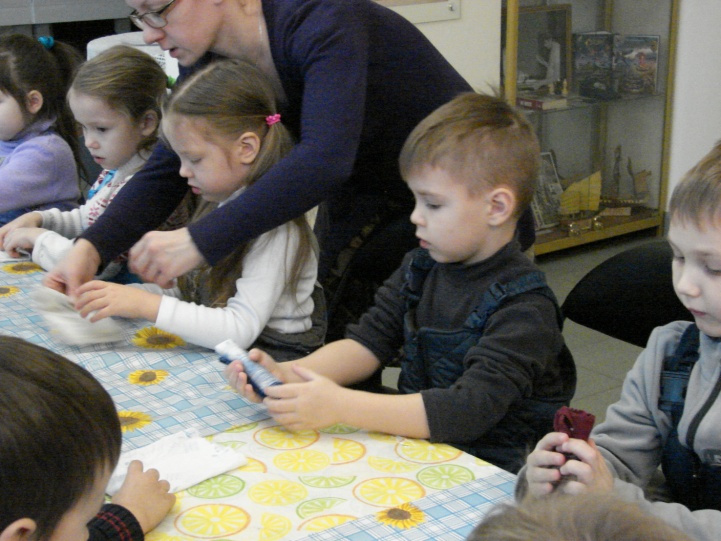 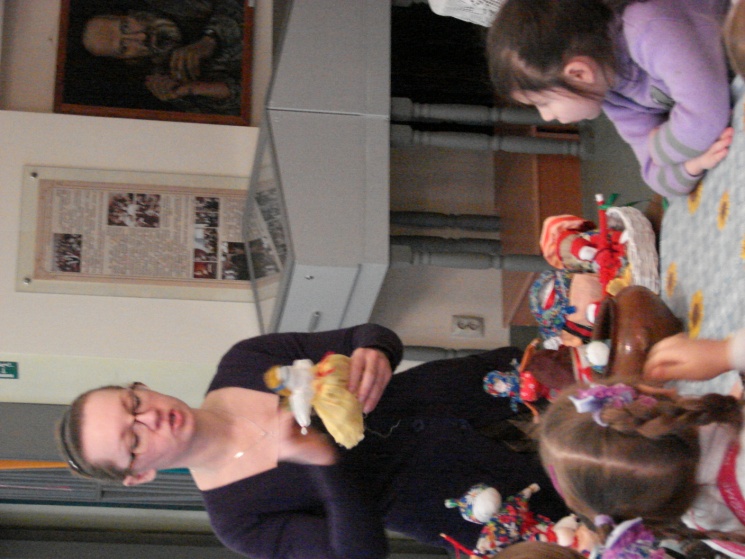 ПРИЛОЖЕНИЕ 12Туристические походы совместно с родителями и сотрудниками дома детского туризма.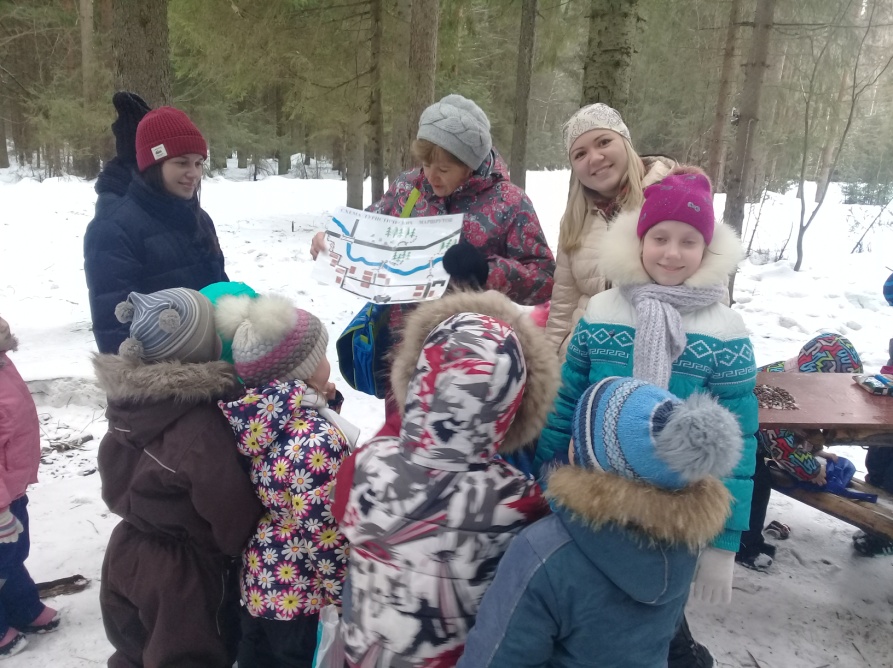 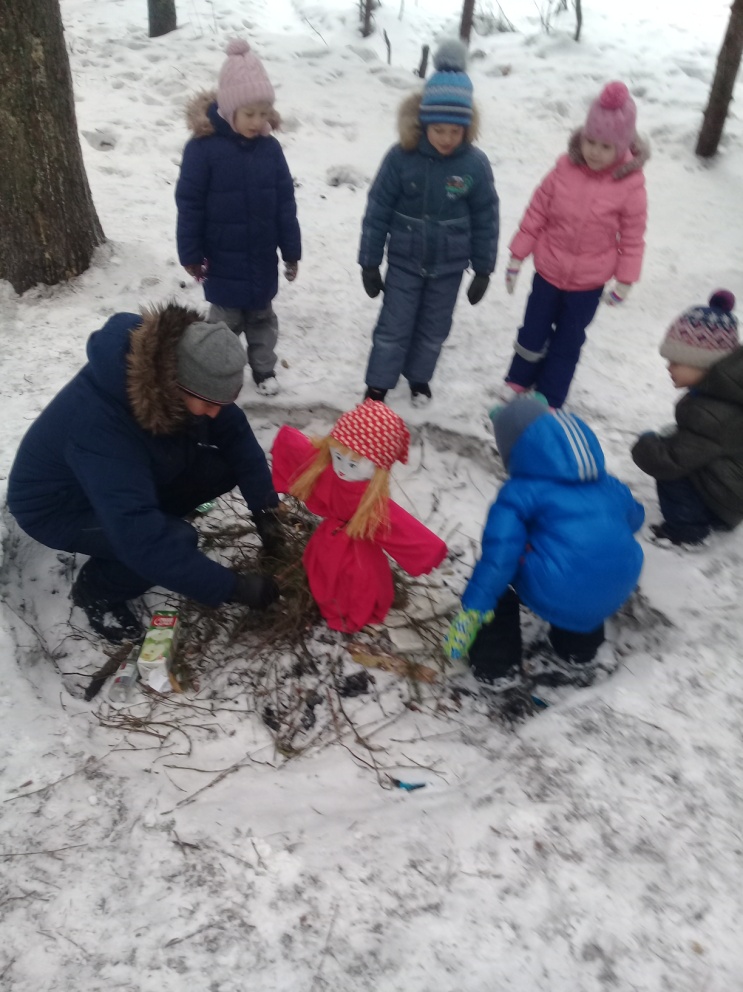 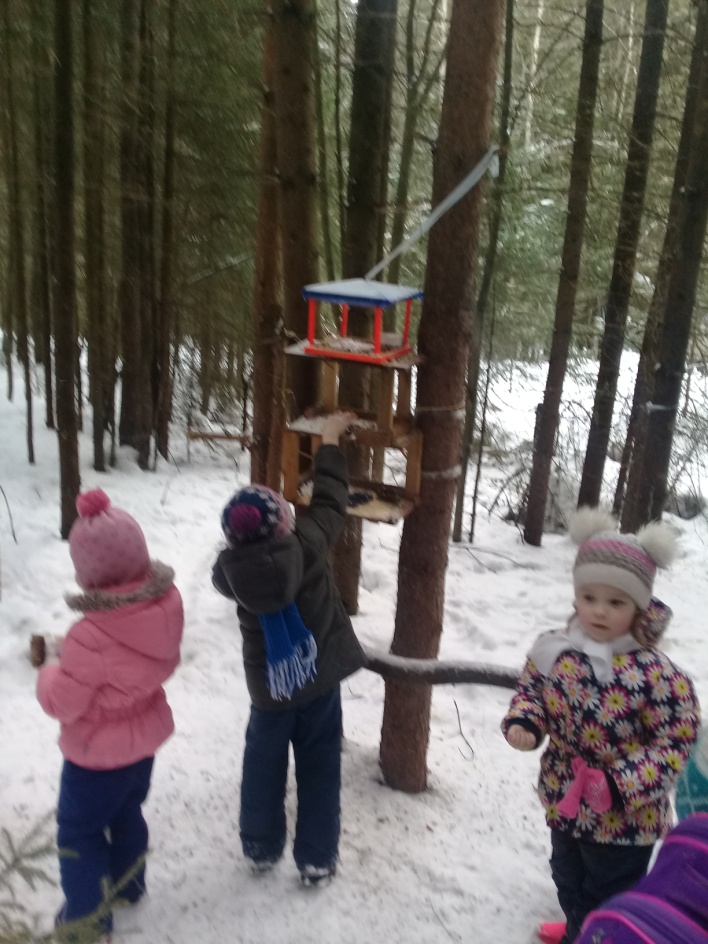 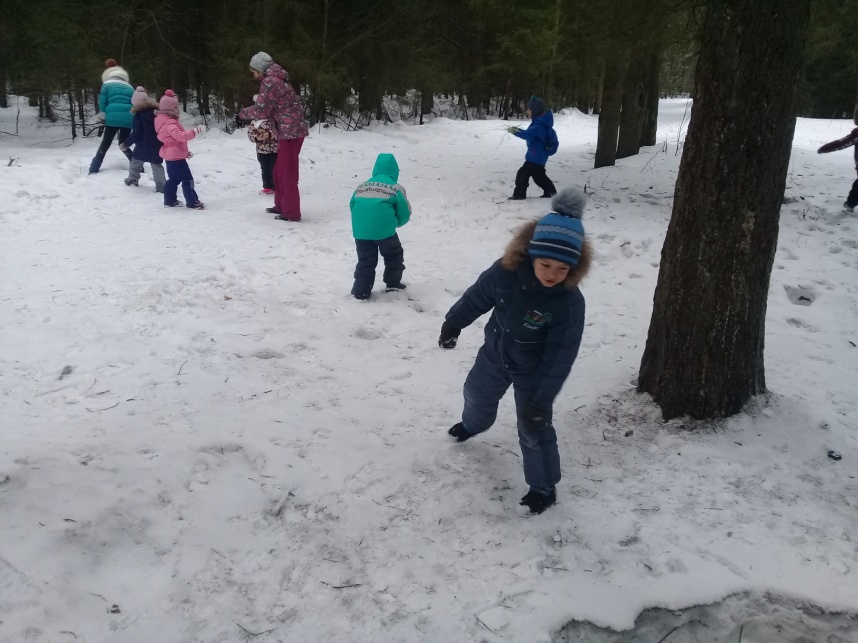 ПРИЛОЖЕНИЕ 13Досуг для детей и родителей « Ярмарка»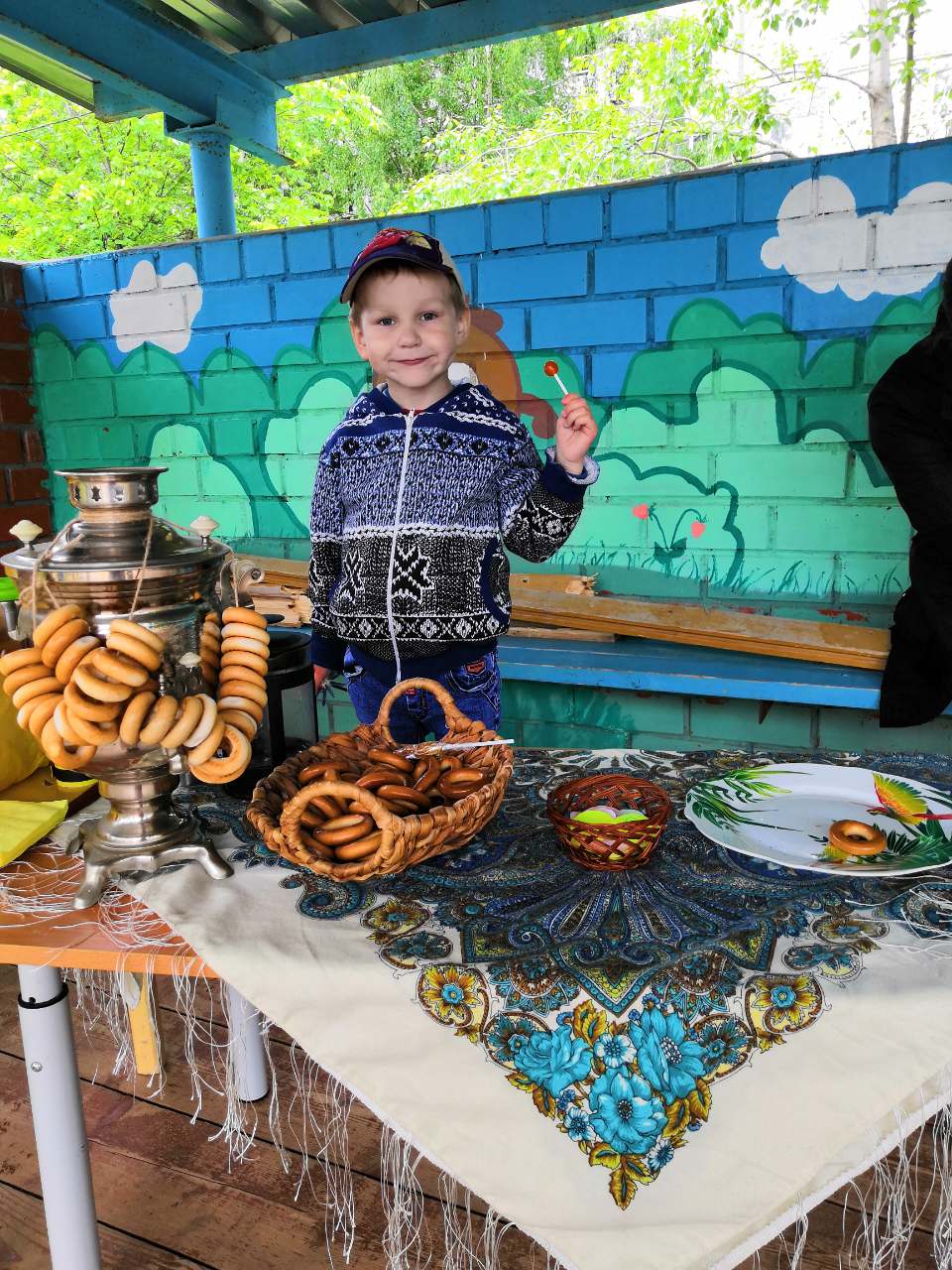 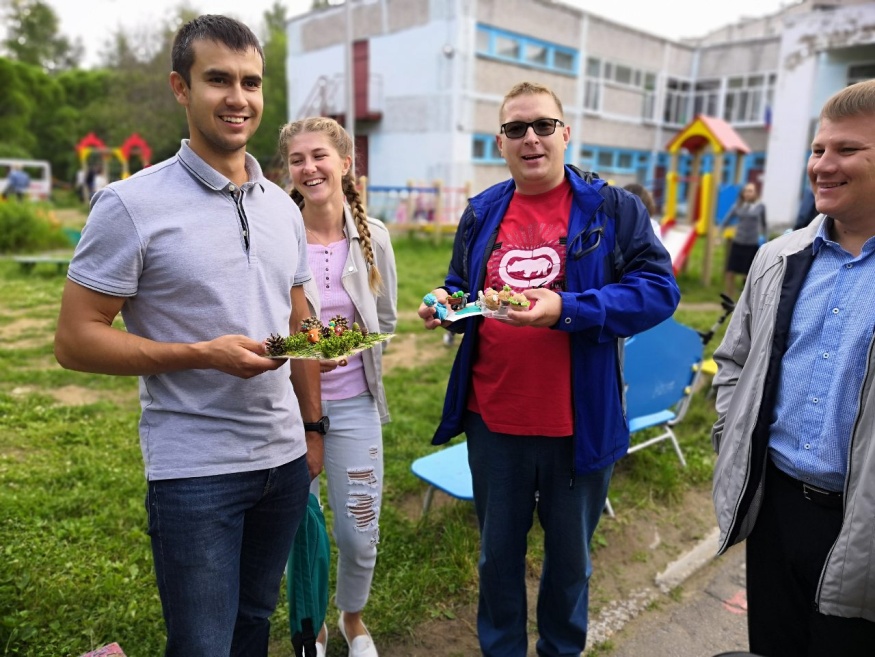 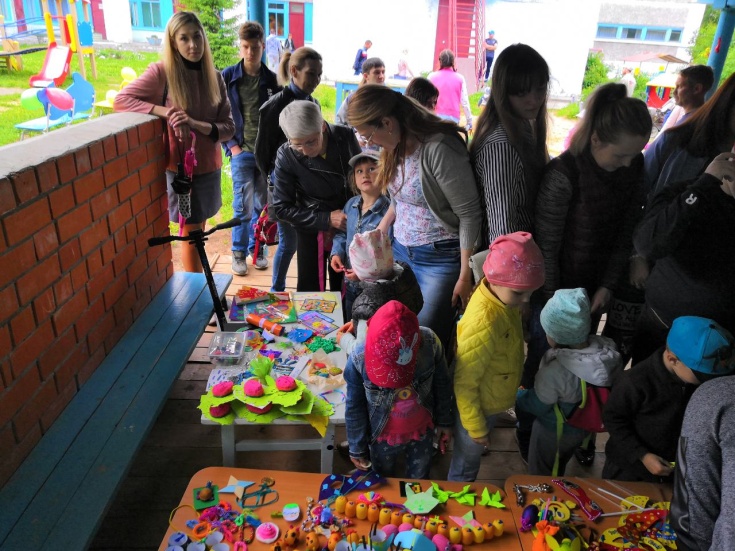 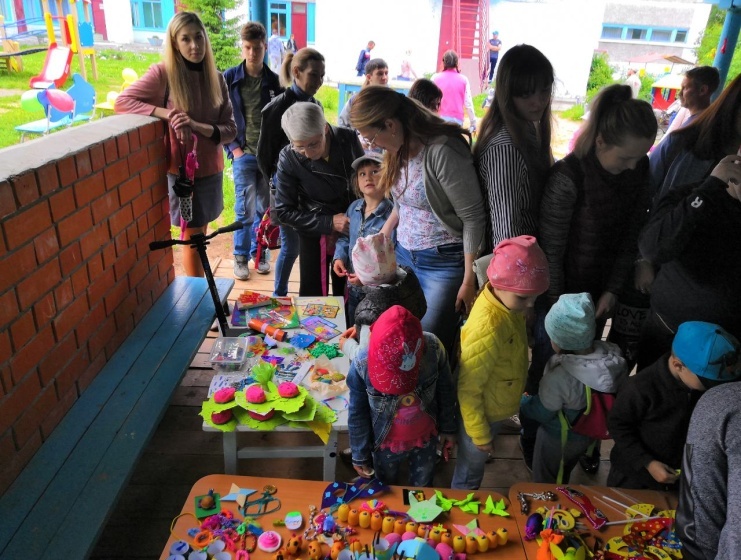 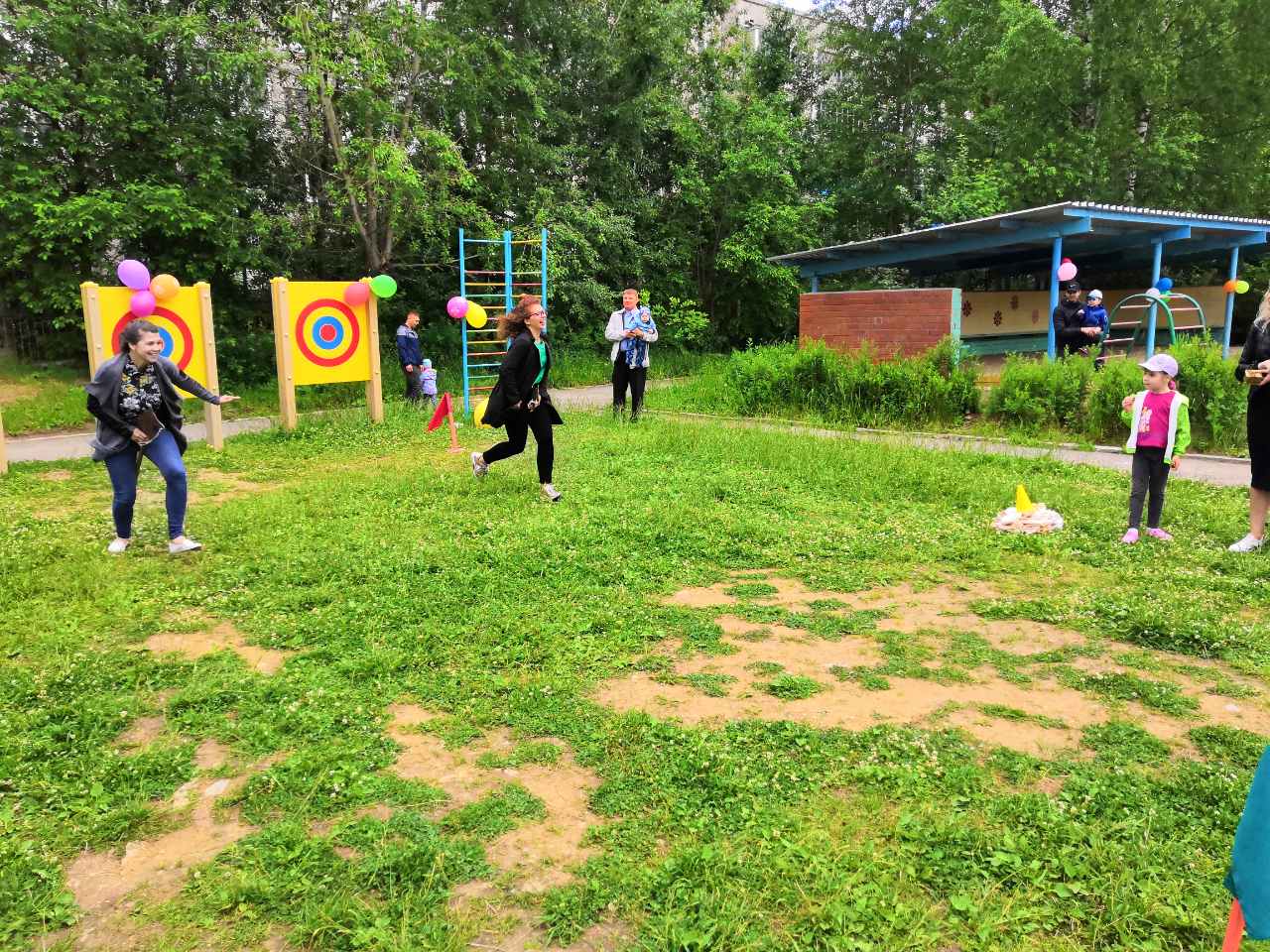 